第八课 你的生日是几月几号？               How many family members in your family?一、语音练习 Phonetic drills: Read after recording.1）读下列词语 第一声+第二声：2st tone +1st,2nd, 3rd tone&4th tone  guójiā    zuótiān  míngtiān    niánqīng     shíjiān  lóufáng   lánqiú   míngnián   chángchéng  yínháng   píngguǒ   píjiǔ    niúnǎi       yóuyǒng    cídiǎn  huánjìng  hánjià   niúròu       yóuxì       lánsè 2. 多音节连读 practice on polysyllabic words  túshūguǎn              Xīnjiāpō  shíyànshì               Fēilǜbīn  bàngōngshì             Xīnxīlán  tǐyùguǎn               àodàlìyà  wàishìchù               Mǎláixīyà  tíngchēchǎng            Yìndùníxīyà3）朗读唐诗 Read the following poem（）             ，           。           ，        。二、HSK 听力训练  HSK listening drills（一）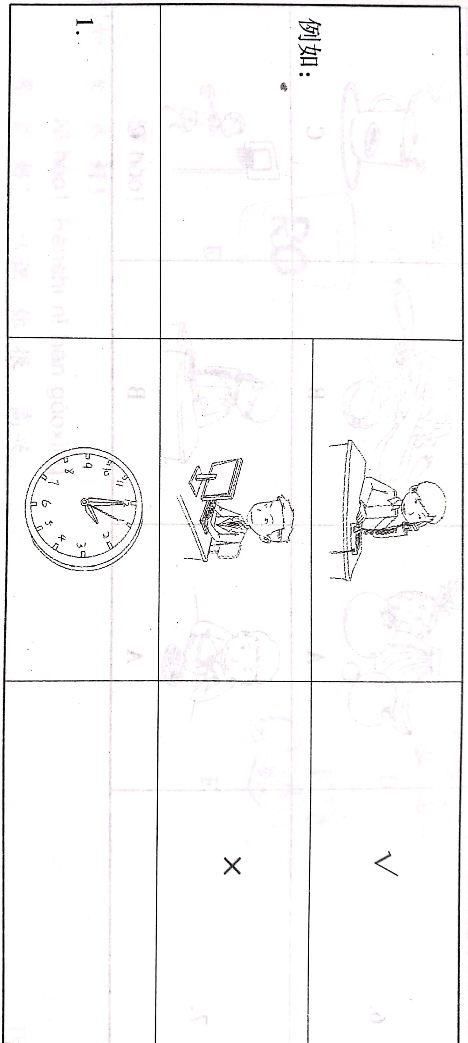 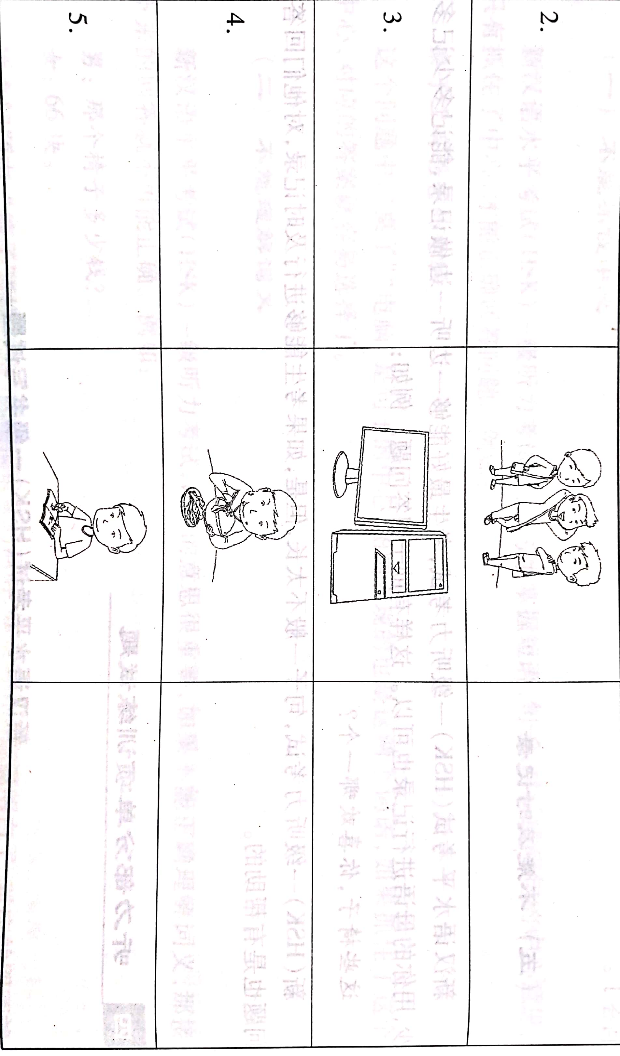 （二）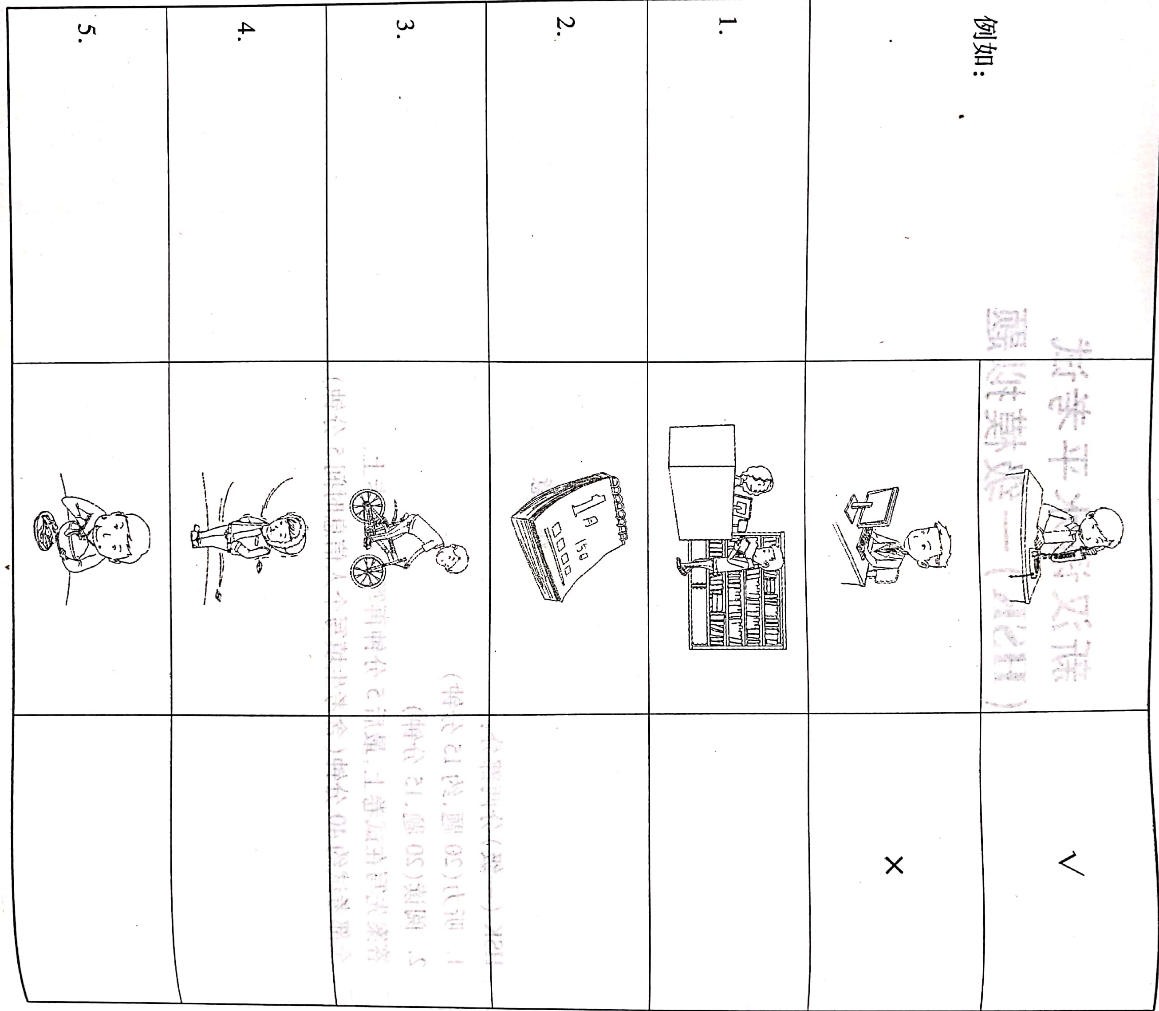 1) 词汇          ？                ？       ？  ，？2）阅读短文Reading    今天是星期天，我不学习。上午我去商店，下午我去看朋友。晚上我看电视。三、汉字 Character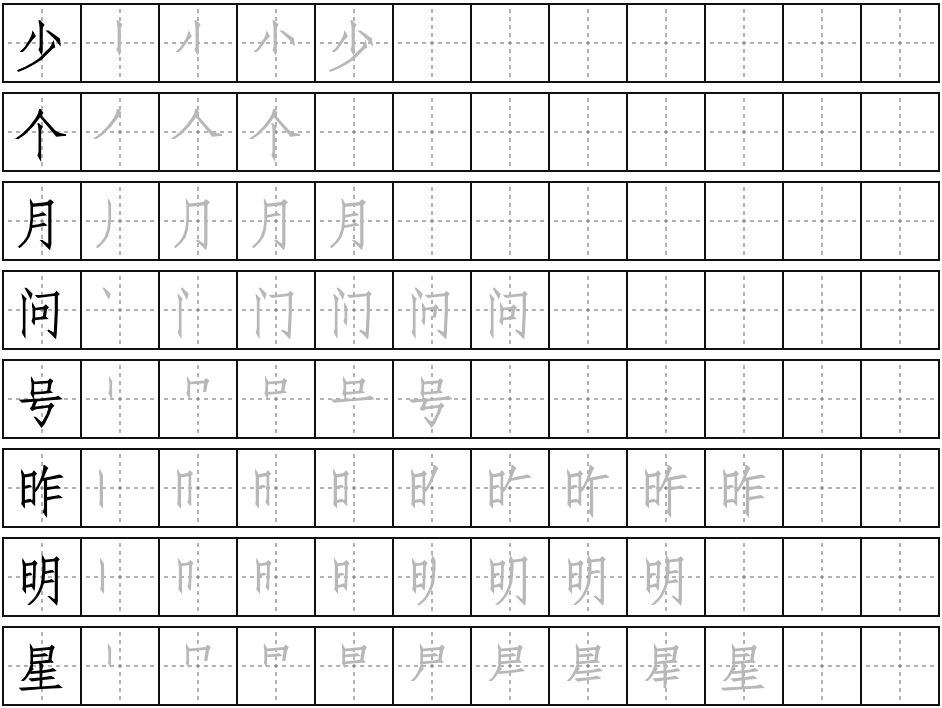 